Reading in Year 5Apply their growing knowledge of root words, prefixes and suffixes (morphology and etymology) - English Appendix 1, both to read aloud and to understand the meaning of new words they meet.	Read books structured in different ways/read for different purposes	Increase familiarity with a wide range of books, including myths, legends and traditional stories, modern fiction, fiction from our literary heritage, and books from other cultures and traditions	Recommend books that they have read to their peers, giving reasons for their choices	Identify & discuss themes and conventions across a wide range of writingMake comparisons within and across books	Learn a wide range of poetry by heart	Prepare poems and plays to read aloud and to perform, showing understanding through intonation, tone and volume so that the meaning is clear to an audienceCheck that the book makes sense to us, discussing their understanding and exploring the meaning of words in contextAsk questions to improve their understandingDraw inferences such as inferring characters’ feelings, thoughts and motives from their actions, and justifying inferences with evidencePredict what might happen from details stated and implied.Summarise the main ideas drawn from more than one paragraph, identifying key details that support the main ideasIdentify how language, structure, and presentation contribute to meaningDiscuss and evaluate how authors use language, including figurative language, considering the impact on the reader	Distinguish between statements of fact and opinion	Retrieve, record and present information from non-fictionParticipate in discussions about both books that are read to us and those we can read for ourselves, building on our own and others' ideas and begin to challenge views courteously.Explain and discuss their understanding of what they have read, including through formal presentations and debates, maintaining a focus                               on the topic and using notes where necessary, provide                                 reasoned justifications for their views.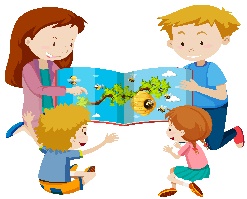 